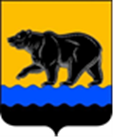 СЧЁТНАЯ ПАЛАТА ГОРОДА НЕФТЕЮГАНСКА16 мкрн., д. 23, помещение № 97, г. Нефтеюганск, Ханты-Мансийский автономный округ - Югра(Тюменская область), 628310, телефон: 20-30-54, факс: 20-30-63 е-mail: sp-ugansk@mail.ru_______________________________________________________________________________________ЗАКЛЮЧЕНИЕ на проект изменений в муниципальную программу города Нефтеюганска «Социально-экономическое развитие города Нефтеюганска»Счётная палата города Нефтеюганска на основании статьи 157 Бюджетного кодекса Российской Федерации, Положения о Счётной палате города Нефтеюганска, рассмотрев проект постановления «О внесении изменений в постановление администрации города Нефтеюганска от 15.11.2018 № 603-п «Об утверждении муниципальной программы города Нефтеюганска «Социально-экономическое развитие города Нефтеюганска» (далее по тексту – проект изменений, муниципальная программа), сообщает следующее:1. При проведении экспертно-аналитического мероприятия учитывалось наличие экспертизы проекта изменений:1.1. Департамента финансов администрации города Нефтеюганска на предмет его соответствия бюджетному законодательству Российской Федерации и возможности финансового обеспечения её реализации из бюджета города Нефтеюганска;1.2. Департамента экономического развития администрации города Нефтеюганска на предмет соответствия:- Порядку принятия решения о разработке муниципальных программ города Нефтеюганска, их формирования, утверждения и реализации, утверждённому постановлением администрации города Нефтеюганска от 18.04.2019 № 77-нп «О модельной муниципальной программе города Нефтеюганска, порядке принятия решения о разработке муниципальных программ города Нефтеюганска, их формирования, утверждения и реализации» (далее по тексту - Порядок от 18.04.2019 № 77-нп);    - Стратегии социально-экономического развития муниципального образования город Нефтеюганск, утверждённой решением Думы от 31.10.2018 № 483-VI «Об утверждении Стратегии социально-экономического развития муниципального образования город Нефтеюганск на период до 2030 года»;- структурных элементов (основных мероприятий) целям муниципальной программы;- сроков её реализации задачам;- целевых показателей, характеризующих результаты реализации муниципальной программы, показателям экономической, бюджетной и социальной эффективности, а также структурных элементов (основных мероприятий) муниципальной программы;- требованиям, установленным нормативными правовыми актами в сфере управления проектной деятельностью.2. Проект изменений не соответствует Порядку от 18.04.2019 № 77-нп в части отсутствия наименования таблицы 1.Рекомендуем устранить данную ошибку.    3. Проектом изменений планируется:3.1. Внести изменения в паспорт муниципальной программы по следующим строкам:- «Параметры финансового обеспечения муниципальной программы» уменьшив объём финансирования муниципальной программы в 2022 году на 10 599,600 тыс. рублей; - «Целевые показатели муниципальной программы» уменьшив значения по следующим показателям:- производство молока на 785,3 т;- производство мяса в живом весе на 34,7 т.3.2. В таблице 1 уменьшить значение по следующим показателям:	- 10 «Производство молока, т» в 2022 году на 838,3, в 2023 году на 825,7, в 2024 году на 810,7, в 2025 году на 798,0, за период с 2026 по 2030 год на 785,3 и целевого значения показателя на момент окончания действия муниципальной программы на 785,3;- 11 «Производство мяса в живом весе, т» в 2022 году на 38,0, в 2023 году на 37,1, в 2024 году на 36,3, в 2025 году на 35,5, за период с 2026 по 2030 год на 34,7 и целевого значения показателя на момент окончания действия муниципальной программы на 34,7.В ходе проведения экспертизы проекта изменений установлено, что наименование показателей в паспорте муниципальной программы по строке «Целевые показатели муниципальной программы» по пунктам 12 и 13 не соответствуют наименованиям, указанным в таблице 1, а также несоответствие значения показателя по пункту 14.Рекомендуем устранить данное несоответствие. 3.3. В таблице 2 «Распределение финансовых ресурсов муниципальной программы (по годам)» уменьшить расходы по ответственному исполнителю – администрации города в 2022 году на 10 599,600 тыс. рублей, выделенные за счёт средств бюджета автономного округа на реализацию мероприятия 2.3 «Государственная поддержка развития растениеводства и животноводства, переработки и реализации продукции» подпрограммы «Исполнение отдельных государственных полномочий».В связи с тем, что изменение финансовых затрат планируется лишь в 2022 году, уменьшение значений показателей за весь период реализации муниципальной программы является необоснованным по причине отсутствия оснований для вносимых изменений.Рекомендуем оценить целесообразность вносимых изменений по значениям показателей результатов реализации муниципальной программы. 4. Объём финансовых средств, планируемый проектом изменений, соответствует финансовым обоснованиям, представленным с проектом изменений.  По итогам проведения экспертизы, предлагаем направить проект изменений на утверждение с учётом рекомендаций, отражённых в настоящем заключении. Информацию о решении, принятом по результатам рассмотрения рекомендации, направить в адрес Счётной палаты до 28.09.2022 года.Исполняющий обязанностипредседателя					             		Э.Н. ХуснуллинаИсполнитель:инспектор инспекторского отдела № 2Глазунова Галина МихайловнаТел. 8 (3463) 203065Исх. от 21.09.2022 № СП-647-2 